                                                         The Garden Club of New Jersey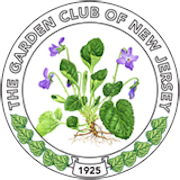 Annual Club Registration2024-2025Headquarters | Holly House (Rutgers University)    Office: (732) 249-0947   info@gardenclubofnewjersey.orgContact Membership Vice-Chairman: judybonanno1@gmail.comPlease return this form and new member info by May 15th with your payment to GCNJ Membership Chairman Annual dues: $9 per member which includes Membership ($7) and Insurance ($2)GCNJ Membership Vice-Chairman:   Judy Bonanno					11 Samara Drive					Shrewsbury, NJ 07702					judybonanno1@gmail.com	GARDEN CLUB DISTRICT # OF MEMBERS   MULTIPLY MEMBERS X 9 for DUES OWEDAMOUNT PAIDINCOMING PRESIDENT ADDRESS (CITY/STATE/ZIP)EMAIL ADDRESSPHONE NUMBERINCOMING TREASURERADDRESS (CITY/STATE/ZIP)EMAIL ADDRESSPHONE NUMBERALTERNATEEMAIL ADDRESSALTERNATENAME of CONTACTGARDEN CLUB WEBSITELOCATION of MEETINGS(COUNTY or CITY)